COMPLAINING ON BEHALF OF SOMEONE ELSEPlease note that THORNELOE LODGE SURGERY keeps strictly to the rules of medical confidentiality. If you are complaining on behalf of someone else, the practice needs to know that you have their permission to do so. A letter signed by the person concerned will be required, unless they are incapable of providing this due to illness or disability.COMPLAINING TO OTHER AUTHORITIESThe practice management team hope that if you have a problem you will use the Practice Complaints Procedure. However, if you feel you cannot raise your complaint with us, you can contact any of the following 3 bodies:Worcestershire Health & Care NHS TrustPatient Relations TeamTelephone: 01905 681517 pals@hacw.nhs.ukNHS Complaints AdvocacyTelephone: 0300 330 5454 nhscomplaints@voiceability.org NHS South Worcestershire Clinical Commissioning GroupTel: 01905 681999SoWoCCG.complaints@nhs.netCONTACTING THE CARE QUALITY COMMISSIONIf you have a genuine concern about a staff member or regulated activity carried on by this Practice then you can contact the Care Quality Commission on 03000 616161, or alternatively visit the following website: http://www.cqc.org.ukPALS, ICAS & OMBUDSMANPATIENT ADVISORY LIAISON SERVICE (PALS)PALS provide a confidential service designed to help patients get the most from the NHS. PALS can tell you more about the NHS complaints procedure and may be able to help you resolve your complaint informally. Your local PALS office can be found at:Worcestershire Royal Hospital Charles Hastings Way
Worcester
Worcestershire
WR5 1DD Telephone: 0300 123 1732 OMBUDSMANIf you are not happy with the response from this practice, you can refer your complaint to the Parliamentary and Health Service Ombudsman who investigates complaints about the NHS in England. You can call the Ombudsman’s Complaints Helpline on 0345 015 4033 or http://www.ombudsman.org.uk or Textphone (Minicom): 0300 061 4298Thorneloe Lodge Surgery29 Barbourne RoadWorcesterWR1 1RUTelephone: 01905 726444www.thorneloelodgesurgery.co.ukLast updated: Sept18THORNELOE LODGE SURGERY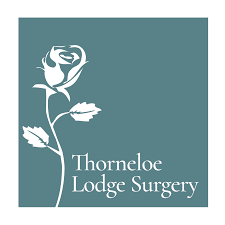 Complaints&CommentsLeafletLet the Practice know your viewsThorneloe Lodge Surgery is always looking for ways to improve the services it offers to patients. To do this effectively, the practice needs to know what you think about the services you receive. Tell us what we do best, where we don’t meet your expectations plus any ideas and suggestions you may have. Only by listening to you can the practice continue to build and improve upon the service it offers.TELL US ABOUT OUR SERVICE BY COMPLETING THE COMMENTS FORM IN THIS LEAFLETCould you easily get through on the telephone?Did you get an appointment with the practitioner you wanted to see?Were you seen within 20 minutes of your scheduled appointment time?Were our staff helpful and courteous? PRACTICE COMPLAINTS PROCEDUREIf you have a complaint about the service you have received from any member of staff working in this practice, please let us know. The practice operates a Complaints Procedure as part of the NHS system for dealing with complaints. Our complaints system meets national criteria.Note: If you make a complaint it is practice policy to ensure you are not discriminated against, or subjected to any negative effect on your care, treatment or support.Let the Practice know your viewsThorneloe Lodge Surgery is always looking for ways to improve the services it offers to patients. To do this effectively, the practice needs to know what you think about the services you receive. Tell us what we do best, where we don’t meet your expectations plus any ideas and suggestions you may have. Only by listening to you can the practice continue to build and improve upon the service it offers.TELL US ABOUT OUR SERVICE BY COMPLETING THE COMMENTS FORM IN THIS LEAFLETCould you easily get through on the telephone?Did you get an appointment with the practitioner you wanted to see?Were you seen within 20 minutes of your scheduled appointment time?Were our staff helpful and courteous? PRACTICE COMPLAINTS PROCEDUREIf you have a complaint about the service you have received from any member of staff working in this practice, please let us know. The practice operates a Complaints Procedure as part of the NHS system for dealing with complaints. Our complaints system meets national criteria.Note: If you make a complaint it is practice policy to ensure you are not discriminated against, or subjected to any negative effect on your care, treatment or support.HOW TO COMPLAINIn the first instance please discuss your complaint with the staff member concerned. Where the issue cannot be resolved at this stage, please contact the Practice Manager who will try to resolve the issue and offer you further advise on the complaints procedure. If your problem cannot be resolved at this stage and you wish to make a formal complaint please let us know as soon as possible, ideally within a matter of days. This will enable the practice to get a clear picture of the circumstances surrounding the complaint.If it is not possible to raise your complaint immediately, please let us have details of your complaint within the following timescales:Within 12 months of the incident that caused the problemor Within 12 months from when the complaint comes to your notice The Practice will acknowledge your complaint within three working days.The Practice will arrange a meeting with you to discuss the complaint, to agree with you how the complaint is going to be investigated and the timescale for this to be completed.When the practice looks into your complaint it aims to:Ascertain the full circumstances of the complaintMake arrangements for you to discuss the problem with those concerned, if you would like thisMake sure you receive an apology, where this is appropriateIdentify what the practice can do to make sure the problem does not happen againCOMPLAINTS AND COMMENTS FORMName:___________________________________Address:____________________________________________________________________________________________________________________Telephone:________________________________Date of complaint / comment:________________Details:___________________________________________________________________________________________________________________________________________________________________________________________________________________________________________________________________________________________________________________________________________________________________________________________________________________________________________________________________________________________________________________________________________________________________________________________________________________________________________________________________________________________________________________Signed:___________________________________